Supplemental Digital Content 1. Screenshot of Nursing Exemplar Strategies for Teaching website homepage showing login and featured exemplars.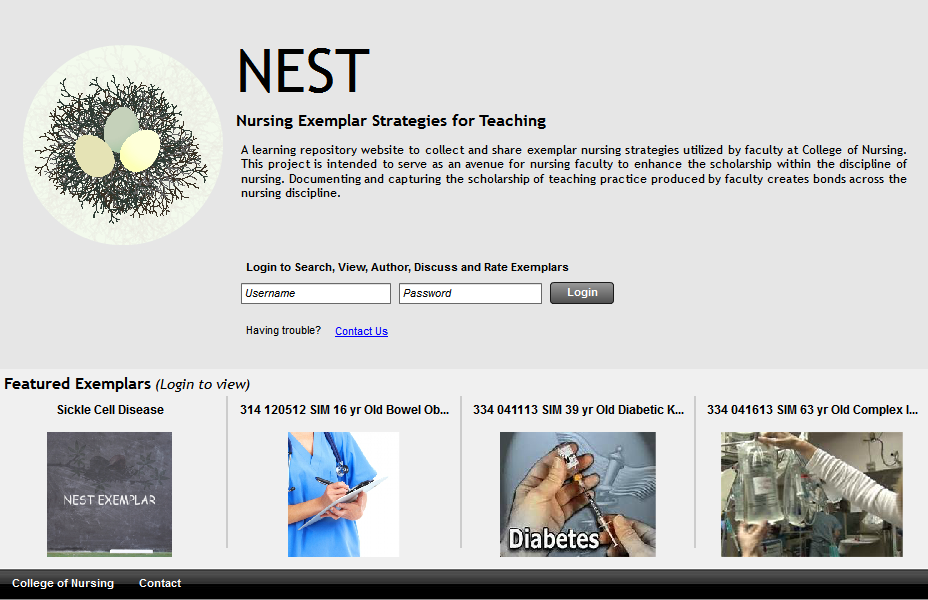 